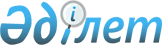 Об установлении карантина
					
			Утративший силу
			
			
		
					Решение акима села Тажен Бейнеуского района Мангистауской области от 15 апреля 2020 года № 01-05/11. Зарегистрировано Департаментом юстиции Мангистауской области 16 апреля 2020 года № 4193. Утратило силу решением акима села Тажен Бейнеуского района Мангистауской области от 5 июня 2020 года № 01-05/15
      Сноска. Утратило силу решением акима села Тажен Бейнеуского района Мангистауской области от 05.06.2020 № 01-05/15 (вводится в действие по истечении десяти календарных дней после дня его первого официального опубликования).
      В соответствии с законами Республики Казахстан от 23 января 2001 года "О местном государственном управлении и самоуправлении в Республике Казахстан" и от 10 июля 2002 года "О ветеринарии", а также на основании представления руководителя государственного учреждения "Бейнеуская районная территориальная инспекция Комитета ветеринарного контроля и надзора Министерства сельского хозяйства Республики Казахстан" от 30 марта 2020 года № 01-19/59, аким села Тажен РЕШИЛ:
      1. В связи с возникновением болезни оспа среди верблюдов установить карантин на личном подворье жителя села Тажен Илиясова Ж.
      2. Рекомендовать государственному учреждению "Бейнеуская районная территориальная инспекция Комитета ветеринарного контроля и надзора Министерства сельского хозяйства Республики Казахстан" (по согласованию) принять меры, вытекающие из настоящего решения.
      3. Ведущему специалисту государственного учреждения "Аппарат акима села Тажен" (Жангалиев М.) обеспечить государственную регистрацию настоящего решения в органах юстиции, его официальное опубликование в средствах массовой информации.
      4. Контроль за исполнением настоящего решения оставляю за собой.
      5. Настоящее решение вступает в силу со дня государственной регистрации в органах юстиции и вводится в действие со дня его первого официального опубликования.
					© 2012. РГП на ПХВ «Институт законодательства и правовой информации Республики Казахстан» Министерства юстиции Республики Казахстан
				
      аким села Тажен 

Е. Таргынов
